Р Е Ш Е Н И Еот 15 февраля 2019г.                         рп Усть-Абакан                                  № 3Об утверждении Положения «Об уличных комитетах (уличкомах) территориального местного самоуправления в рп Усть-Абакане»Рассмотрев ходатайство Главы Усть-Абаканского поссовета, в соответствии со ст. 29 Устава муниципального образования Усть-Абаканский поссовет, Совет депутатов Усть-Абаканского поссоветаР Е Ш И Л:1. Утвердить Положение «Об уличных комитетах (уличкомах) территориального местного самоуправления в рп Усть-Абакане» (согласно приложению).2. Настоящее Решение вступает в силу со дня его официального опубликования.3. Направить настоящее Решение для подписания и опубликования в газете «Усть-Абаканские известия» Главе Усть-Абаканского поссовета Н.В. Леонченко.ГлаваУсть-Абаканского поссовета                                                                  Н.В. ЛеонченкоПредседатель Совета депутатов                                                             Усть-Абаканского поссовета                                                                  М.А. ГубинаПриложениек решению Совета депутатовУсть-Абаканского поссоветаот 15 февраля 2019г. № 3Положение «Об уличных комитетах (уличкомах) Территориального местного самоуправления в рп Усть-Абакане»Настоящее положение в соответствии с Конституцией Российской Федерации, Федеральным законом «Об общих принципах организации местного самоуправления в Российской Федерации» определяет примерный порядок участия населения в осуществлении собственных инициатив и под свою ответственность, исходя из интересов граждан,  их исторических, национально-этнических, культурных, социальных и бытовых интересов и потребностей через одну из форм органов территориального общественного самоуправление - уличные комитеты.1. Общие положения1.1. Уличные комитеты входят в систему территориального общественного самоуправления населения и являются  составной частью территориального общественного самоуправления и выбирается жителями, проживающими в домах частного сектора. 1.2. Территория деятельности уличного комитета определяется администрацией Р.п.Усть-Абакан в пределах одной или нескольких улиц. 1.3. Уличные комитеты создаются с целью развития инициативы и расширения возможностей жителей для самостоятельного решения вопросов местного значения, а также содействия администрации и другим органам местного самоуправления. 1.4. Уличные комитеты в своей деятельности руководствуются федеральным и  республиканским законодательством, нормативными актами правительства Российской Федерации  решениями органов местного самоуправления .Положением о территориальном общественном самоуправлении рп Усть-Абакан, а также решениями общих собраний, сходов или конференций жителей.1.5 Уличный комитет считается учрежденным с момента регистрации его устава уполномоченным органом местного самоуправления Р.п. Усть-АбаканII. Порядок избрания уличного комитета и организация его работы2.1. Уличный комитет избирается на собрании (сходе), конференции жителей соответствующей улицы (группы улиц) открытым или тайным голосованием на срок полномочий, устанавливаемый собранием (сходом), конференцией.2.2. О дате и месте проведения собрания (схода), конференции по выборам уличного комитета граждане, органы поселкового самоуправления, жилищно-эксплуатационных предприятий, организаций, учреждений, расположенных на соответствующей территории, органов внутренних дел, оповещаются инициативной группой, но не позднее чем за 3 дня до их проведения.2.3. На собрании (сходе), конференции могут присутствовать с правом совещательного голоса представители органов  поселкового самоуправления, жилищно-эксплуатационных предприятий, организаций, учреждений, расположенных на соответствующей территории, органов внутренних дел.2.4. Собрание (сход) считается правомочным, если на нем присутствует более половины жителей, достигших 16-летнего  возраста и проживающих на соответствующей улице (группе улиц). Или конференция 2/3 от числа избранных делегатов.  2.5. Структура уличного комитета и количество его членов устанавливаются собранием (сходом), конференцией жителей данной улицы (группы улиц). В состав уличного комитета могут быть избраны граждане не моложе 16-летнего возраста, постоянно проживающие на территории деятельности комитета. Избранными в состав уличного комитета считаются граждане, получившие большинство голосов жителей, участвующих в собрании (сходе), конференции.2.6. Члены уличного комитета из своего состава избирают председателя (старшего по улице) и его заместителя простым большинством голосов при участии не менее 2/3 членов комитета. Председатель уличного комитета (старший по улице) по решению собрания (схода), конференции может быть избран непосредственно на собрании (сходе), конференции граждан. Председатель уличного комитета (старший по улице) может иметь специальное удостоверение, выдаваемое Администрацией рп Усть-Абакан.2.7. Уличный комитет самостоятельно определяет периодичность своих заседаний, порядок их проведения, распределяет обязанности между членами комитета, определяет круг вопросов, решение по которым председатель уличного комитета принимает самостоятельно и отчитывается по ним на очередном заседании комитета.2.8. Уличный комитет заблаговременно информирует жителей о времени и месте проведения очередного заседания уличного комитета и о вопросах, которые выносятся на его обсуждение.2.9. Заседания уличного комитета являются открытыми и правомочными при наличии более половины его состава. Решения принимаются простым большинством голосов членов комитета, присутствующих на заседании. Протоколы заседаний подписываются председателем комитета (старшим по улице).Решения уличного комитета доводятся до сведения жителей и других субъектов ТОС, администрации рп Усть-Абакан. 2.10. Работу уличного комитета организует председатель.                                          Работа уличного комитета осуществляется по плану, основанному по решению собраний, конференций жителей  и решений муниципалитета.                                     Председатель уличного комитета:                                                                                                          - Созывает собрание уличного комитета; - организует подготовку необходимых материалов к заседаниям;  дает поручения членам уличного комитета;- приглашает для участия в заседаниях уличного комитета представителей государственных органов, общественных организаций, органов местного самоуправления, жителей;-- председательствует на заседаниях уличного комитета;- представляет уличный комитет в отношениях с представительными и исполнительными органами местного самоуправления, общественными организациями, предприятиями и учреждениями;- организует работу по исполнению решений уличного комитета;- информирует членов уличного комитета о выполнении решений комитета; - в случае отсутствия председателя уличного комитета его обязанности исполняет один из членов комитета; - На заседании уличного комитета из числа членов комитета избирается секретарь, который ведет протоколы заседаний комитета и выполняет другие возложенные на него обязанности, протокол заседания уличного комитета подписывается председателем комитета и секретарем.2.11. Администрация рп Усть-Абакан, органы ТОС содействуют в организации работы уличных комитетов, способствуют выполнению решений уличных комитетов, принятых в пределах их компетенции, координируют их деятельность.III. Основные полномочия уличного комитета3.1. Уличный комитет:3.4. Организует выполнение решений собраний (сходов), конференций граждан, органов  поселкового самоуправления. 3.5. Привлекает население к работе по благоустройству, озеленению и улучшению санитарного состояния улиц, придомовой территории, спортивных, детских игровых площадок и других объектов, расположенных на территории деятельности уличного комитета.3.6. Содействует органам социальной защиты в оказании помощи инвалидам, одиноким престарелым гражданам, многодетным семьям, малоимущим и другим категориям социально не защищенных граждан. 3.7. Оказывает помощь:- учреждениям здравоохранения в проведении профилактических и противоэпидемических мероприятий;- органам внутренних дел - в укреплении общественного порядка;- органам пожарного надзора - в осуществлении мероприятий по обеспечению противопожарного состояния жилых помещений. 3.8. Рассматривает в пределах своих полномочий заявления, предложения и жалобы граждан, принимает по ним соответствующие меры и осуществляет другие полномочия в соответствии с настоящим Положением. 3.9.  Уличный комитет имеет право: Созывать собрания (сходы), конференции жителей улицы (группы улиц) для решения вопросов, относящихся к ведению уличного комитета, старшего по улице.   3.10.Обращаться по вопросам, затрагивающим интересы жителей соответствующей территории, в органы местного самоуправления, государственные учреждения.3.11.  Кооперировать по решению собрания (схода), конференции жителей соответствующей территории добровольные взносы граждан на социальные, культурные или иные общественно полезные цели. 3.12. Предупреждать лиц, допустивших нарушение общественного порядка, правил благоустройства, другие нарушения, о применении к ним мер общественного воздействия, в необходимых случаях обращаться в компетентные надзорные органы для привлечения нарушителей к административной или иной ответственности. 3.13. Осуществлять контроль,  за соблюдением санитарного состояния улицы (группы улиц), за выполнением работ по уборке, благоустройству и оборудованию придомовых территорииIV Заключительные положения 4.1. Уличный комитет в своей деятельности подотчетен собранию (сходу), конференции жителей улицы (группы улиц). 4.2. Отчеты уличного комитета заслушиваются на собрании (сходе), конференции не реже одного раза в год. 4.3. По решению собрания (схода), конференции граждан уличный комитет может быть досрочно переизбран. Выборы нового состава уличного комитета производятся в порядке, предусмотренном настоящим Положением. 5.4. Уличный комитет несет ответственность за законность и обоснованность принимаемых решений.4.4. Уличный комитет может быть упразднен по решению собрания (схода),конференции жителей соответствующей территории.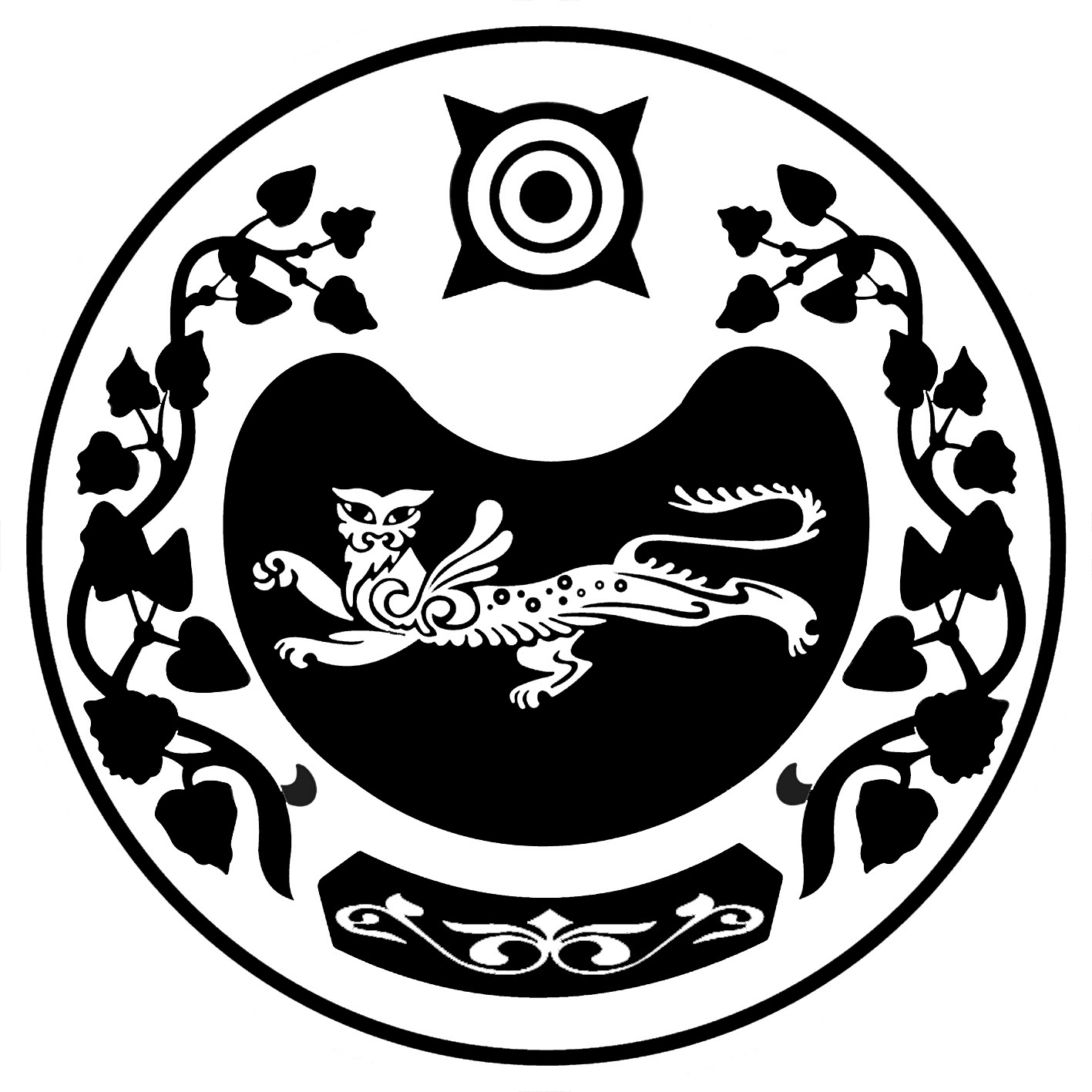 СОВЕТ ДЕПУТАТОВУСТЬ-АБАКАНСКОГО ПОССОВЕТА